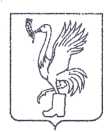 СОВЕТ ДЕПУТАТОВТАЛДОМСКОГО ГОРОДСКОГО ОКРУГА МОСКОВСКОЙ ОБЛАСТИ141900, г. Талдом, пл. К. Маркса, 12                                                          тел. 8-(49620)-6-35-61; т/ф 8-(49620)-3-33-29 Р Е Ш Е Н И Еот __23 декабря____  2021 г.                                                   №  89┌                                                      ┐О передаче помещений в безвозмездноепользование муниципальному бюджетномуучреждению Центральная библиотека Талдомскогогородского округа Московской области	В соответствии с п.12 ст.35 Федерального закона от 6 октября 2003 года                № 131-ФЗ «Об общих принципах организации местного самоуправления в Российской Федерации», руководствуясь ст.47 Устава Талдомского городского округа, рассмотрев обращение главы Талдомского городского округа Московской области от 07.12.2021 г. № 3115 «О передаче помещений в безвозмездное пользование муниципальному бюджетному учреждению Центральная библиотека Талдомского городского округа Московской области», Совет депутатов Талдомского городского округа                                                                 РЕШИЛ:1. Передать в безвозмездное пользование муниципальному бюджетному учреждению Центральная библиотека Талдомского городского округа Московской области помещения с 01.01.2022 года по 31.12.2022 года:- Николо-Кропоткинская  сельская библиотека-филиал МБУ ЦБ, площадью 69,3 кв. м., находящаяся по адресу: Московская область, Талдомский городской округ,  с. Николо-Кропотки, д.25, кв.41;- Запрудненская городская библиотека-филиал МБУ ЦБ, площадью 372,0 кв.м., расположенная по адресу: Московская область, Талдомский городской округ, п. Запрудня, ул. Ленина, д.18;2. Настоящее решение вступает в силу с даты его подписания.3. Контроль над исполнением настоящего решения возложить на председателя Совета депутатов Талдомского городского округа Московской области М.И. Аникеева.Председатель Совета депутатовТалдомского городского округа                                                                    М.И. АникеевГлава Талдомского городского округа                                                          Ю.В. Крупенин